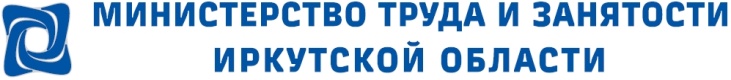 Информация о положении на рынке труда города Братска и Братского района за январь - сентябрь 2022 годаВ  январе-сентябре 2022 года в ОГКУ ЦЗН города Братска за содействием в поиске подходящей работы обратилось  - 4784 человека (в том числе граждане Братского района – 1754 чел.), что на 2224 человека меньше по сравнению с аналогичным периодом 2021 года (7008 чел., в том числе граждане Братского района – 2216 чел.), из них 3988 человек (в том числе граждане Братского района – 1085 чел.) незанятых трудовой деятельностью граждан, что на 2271 человека меньше по сравнению с аналогичным периодом 2021 года (6259 чел. в том числе граждане Братского района – 1661 чел.).В течение января-сентября 2022 года при содействии центра занятости города Братска трудоустроилось – 2391 человек (в том числе граждане Братского района – 1117 чел.), что на 1208 человек меньше по сравнению с аналогичным периодом 2021 года (3599 чел., в том числе граждане Братского района – 1206 чел.). Из них незанятых трудовой деятельностью – 1686 человек (в том числе граждане Братского района – 512 чел.), что на 1288 человек меньше по сравнению с аналогичным периодом 2021 года (2974 чел. в том числе граждане Братского района – 675 чел.).В течение января-сентября 2022 года статус безработного получили 2362 человека, в том числе граждане Братского района 697 чел., что на 832 человека меньше по сравнению с аналогичным периодом 2021 года (3194 чел., в том числе граждане Братского района – 1115 чел.).По состоянию на 01.10.2022 численность граждан, состоящих на регистрационном учете в целях поиска подходящей работы, составила 1461 человек (в том числе граждане Братского района 520 чел.), что на 329 чел. меньше по сравнению с аналогичным периодом 2021 года (1790 чел., в том числе граждане Братского района – 550 чел.).Уровень регистрируемой безработицы по состоянию на 01.10.2022 составил 0,7% или 1091 человек, в том числе граждане Братского района 365 чел. (за аналогичный период 2021 года 0,9% или 1258 человек, в том числе граждане Братского района – 460 чел.).	Заявленная работодателями потребность в работниках в январе-сентябре 2022 года  составила - 9431 вакансия (в том числе: город Братск – 5967, Братский район – 1966, вакансии за пределами города Братска и Братского района – 1498). Потребность работодателей на 01.10.2022 составила 3847:в том числе по территориальности: город Братск – 2565;Братский район – 583; вакансии за пределами города Братска и Братского района – 699.Потребность работодателей по видам экономической деятельности: Из 3847 вакантных рабочих мест потребность предприятий города:2210 (57,4%) вакансий - в квалифицированных специалистах рабочих профессий (специальностей);1114 (29,0%) вакансии - в специалистах, ИТР и служащих; 508 (13,2%) вакансий - неквалифицированные виды труда;15 (0,4%) вакансий – военнослужащие.Большую часть в структуре вакансий составляют квалифицированные специалисты рабочих профессий (специальностей) (с указанием заработной платы): водители автомобиля (от 21391 до 150000 рублей); машинисты (крана, бульдозера, экскаватора и др.) (от 21391 до 120000 рублей);слесари, электрогазосварщики,  электромонтеры (от 21391 до 100000  рублей).Среди ИТР и  служащих наиболее востребованы:врачи различных специализаций (от 30000 до 110000 рублей);фельдшеры (23000 до 50000 рублей);медицинские сестры (от 25000 до 45000 рублей);специалисты различных специализаций (от 21391 до 70000 рублей);инженеры (от 21391 до 126957 рублей);   учителя (от 21391 до 40000 рублей).Устойчивый спрос существует на неквалифицированных рабочих: уборщиков производственных и служебных помещений, рабочих по благоустройству населенных пунктов - уровень заработной платы от 21391 до 35000 рублей.Коэффициент напряженности на рынке труда на 01.10.2022 в городе Братске и Братском районе составил – 0,4.В адрес  ОГКУ ЦЗН города Братска за январь - сентябрь 2022 года поступили сведения  от 57 предприятий на 543 человека планируемых к высвобождению (за аналогичный период 2021 года поступали списки от 54 предприятий на 612 человек планируемых к высвобождению).Вид экономической деятельностиКоличество вакантных рабочих мест% от общего количества вакантных местстроительство40210,4здравоохранение и предоставление социальных услуг45511,8оптовая и розничная торговля; ремонт автотранспортных средств и мотоциклов3719,6обрабатывающие производства41310,7операции с недвижимым имуществом1163,0образование3228,4профессиональная, научная и техническая деятельность, административная деятельность и сопутствующие дополнительные услуги54714,2транспортировка и хранение48312,6деятельность в области информации и связи351,0обеспечение электрической энергией, газом и паром; кондиционирование воздуха721,9водоснабжение: водоотведение, организация сбора и утилизации отходов, деятельность по ликвидации загрязнений611,6государственное управление и обеспечение военной безопасности, социальное обеспечение1614,2деятельность гостиниц и предприятий общественного питания1102,8деятельность в области культуры, спорта, организация досуга и развлечений230,6финансовая и страховая деятельность50,1сельское, лесное хозяйство, охота, рыболовство и рыбоводство1042,7предоставление прочих видов услуг30,1добыча полезных ископаемых1644,3ИТОГО3847100